Publicado en Madrid el 06/10/2022 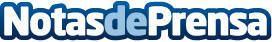 Ambiseint refuerza su presencia en Andalucía con una nueva franquicia en CádizLa enseña acaba de abrir una nueva delegación en Cádiz posicionándose en la región de Andalucía con una red de 9 franquiciasDatos de contacto:Sara Rodríguez910 222 678Nota de prensa publicada en: https://www.notasdeprensa.es/ambiseint-refuerza-su-presencia-en-andalucia Categorias: Franquicias Marketing Andalucia Emprendedores http://www.notasdeprensa.es